6η ΠΡΟΣΚΛΗΣΗ ΣΥΓΚΛΗΣΗΣ ΟΙΚΟΝΟΜΙΚΗΣ ΕΠΙΤΡΟΠΗΣΚαλείστε να προσέλθετε σε τακτική συνεδρίαση της Οικονομικής Επιτροπής, που θα διεξαχθεί στο Δημοτικό Κατάστημα την 21η του μηνός Φεβρουαρίου έτους 2019, ημέρα Πέμπτη και ώρα 12:30 για την συζήτηση και λήψη αποφάσεων στα παρακάτω θέματα της ημερήσιας διάταξης, σύμφωνα με τις σχετικές διατάξεις του άρθρου 75 του Ν.3852/2010 (ΦΕΚ Α' 87) :1. Σύσταση παγίας προκαταβολής οικονομικού έτους 2019, για τις Δημοτικές και Τοπικές Κοινότητες του Δήμου Τρικκαίων2. Σύσταση παγίας προκαταβολής του Δήμου Τρικκαίων οικονομικού έτους 20193. Έγκριση δαπάνης απολογιστικά για τις εργασίες και την προμήθεια ακατέργαστου αλατιού αποχιονισμού για την αντιμετώπιση των εκτάκτων αναγκών πολιτικής προστασίας λόγω παρατεταμένων χιονοπτώσεων στον διευρυμένο  Δήμο Τρικκαίων (Πόλη Τρικάλων, Τομέας  Α΄ & Τομέας Β΄)4. Έγκριση Πρακτικών Ι και ΙΙ της Επιτροπής διενέργειας του αριθμ. 68358 ηλεκτρονικού διαγωνισμού  με τίτλο: «Προμήθεια πετρελαιοειδών του Δήμου Τρικκαίων και των νομικών του προσώπων, έτους  2019-2020» - ανάδειξη προσωρινών αναδόχων5. Ορισμός υπολόγου έκδοσης χρηματικού εντάλματος προπληρωμής6. Αποδοχή δωρεάς ακινήτου για τη στέγαση δομής Α.Μ.Ε.Α. από τους κ.κ. Χαράλαμπο και Ιωάννα ΔεληλίγκαΠίνακας Αποδεκτών	ΚΟΙΝΟΠΟΙΗΣΗ	ΤΑΚΤΙΚΑ ΜΕΛΗ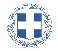 ΕΛΛΗΝΙΚΗ ΔΗΜΟΚΡΑΤΙΑ
ΝΟΜΟΣ ΤΡΙΚΑΛΩΝΔΗΜΟΣ ΤΡΙΚΚΑΙΩΝΔ/ΝΣΗ ΔΙΟΙΚΗΤΙΚΩΝ ΥΠΗΡΕΣΙΩΝΤΜΗΜΑ ΔΙΟΙΚΗΤΙΚΗΣ ΥΠΟΣΤΗΡΙΞΗΣΓραμματεία Οικονομικής ΕπιτροπήςΤρίκαλα, 14 Φεβρουαρίου 2019
Αριθ. Πρωτ. : 4553ΠΡΟΣ :  1.Τα μέλη της ΟικονομικήςΕπιτροπής (Πίνακας Αποδεκτών)(σε περίπτωση κωλύματος παρακαλείσθε να ενημερώσετε τον αναπληρωτή σας).Ο Πρόεδρος της Οικονομικής ΕπιτροπήςΡόμπος ΧριστόφοροςΑντιδήμαρχοςΡόμπος ΧριστόφοροςΣτουρνάρας ΓεώργιοςΠαζαΐτης ΔημήτριοςΑλεστά ΣοφίαΛεβέντη-Καρά ΕυθυμίαΚωτούλας ΙωάννηςΝτιντής ΠαναγιώτηςΓκουγκουστάμος ΖήσηςΚαΐκης ΓεώργιοςΔήμαρχος & μέλη Εκτελεστικής ΕπιτροπήςΓενικός Γραμματέας  Δ.ΤρικκαίωνΑναπληρωματικά μέλη Ο.Ε. 